Autorização Para Atividade Externa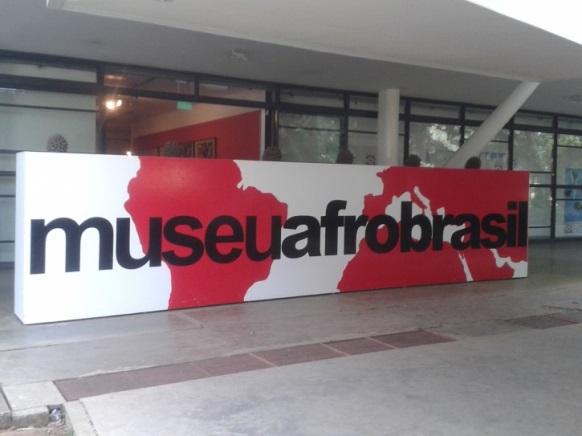 NURAP – SEDE - TODOSDia: 16/05/2018 - QUARTAEu, _________________________________________________________________     portador do RG _________________________________________________ _____ responsável legal do jovem ___________________________________________, portador do RG  ____________    __,  autorizo  o  mesmo  a   participar  da  atividade  externa  e complementar dirigida  pelos monitores da instituição.Assinatura responsável:__________________________________________________.Evento – Visita ao Museu Afro BrasilHORÁRIO: 09:15previsão: 01h30A visita iniciará Às 09h30 com monitoria do educativo do espaço.USE ROUPAS ADEQUADAS – PARA NÃO TER PROBLEMAS, EVITE VESTIDOS, SAIAS, BLUSINHAS DE ALCINHA, REGATAS, SANDÁLIAS, RASTEIRINHAS, SHORTS, CAMISAS DE TIME (FUTEBOL NACIONAL, INTERNACIONAL, BASQUETE E OUTROS ESPORTES), CAMISA DE ESCOLA DE SAMBA OU BANDAS DE MÚSICA. DURANTE A ATIVIDADE É PROIBIDO O USO DE BONÉS, TOUCAS, GORROS E CHAPÉUS. As mesmas normas de convivência da Simultaneidade serão cobradas durante a atividade.  NÃO SERÁ PERMITIDO ENTRAR APÓS O INÍCIO.ENDEREÇO: PARQUE IBIRAPUERA - AV. PEDRO ÁLVARES CABRAL (Para quem utiliza o transporte público, a entrada mais próxima é o Portão 10 (localizado em frente à Assembleia Legislativa), o Pavilhão Padre Manoel da Nóbrega, que abriga o Museu, é o prédio que pode ser avistado logo na entrada).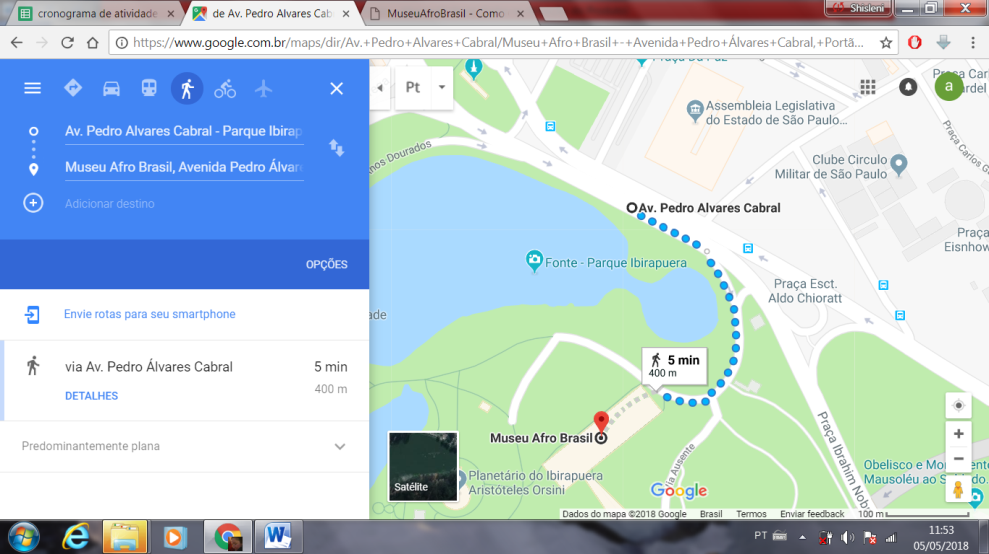  Sugestões de Ônibus: 509J-10 Pq. Ibirapuera / 709A-10 Metrô Ana Rosa / 5178-10 Jd. Miriam / 857A-10 Metrô Sta. Cruz / 5164-21 Pq. Ibirapuera / 5178-10 Jd. Miriam / 6358-10 Jd. Luso / 5164-21 Pq. Ibirapuera / 647C-10 Term. João Dias / 857A-10 Metrô Sta. Cruz / 709A-10 Metrô Ana Rosa / CT01-1 Turismo / 5164-21 Pq. Ibirapuera / 857A-10 Metrô Sta. Cruz / N839-11 Metrô Vl. Mariana